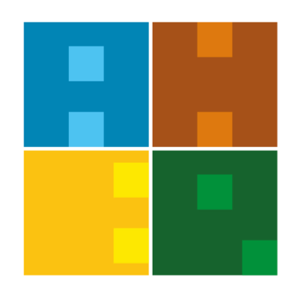 DOKTOR ÖĞRETİM ÜYESİ ATAMASI İŞ AKIŞIBelge No:İA-İKM-013 DOKTOR ÖĞRETİM ÜYESİ ATAMASI İŞ AKIŞIİlk Yayın Tarihi:27.06.2019DOKTOR ÖĞRETİM ÜYESİ ATAMASI İŞ AKIŞIGüncelleme Tarihi:DOKTOR ÖĞRETİM ÜYESİ ATAMASI İŞ AKIŞIGüncelleme No:DOKTOR ÖĞRETİM ÜYESİ ATAMASI İŞ AKIŞISayfa:1DOKTOR ÖĞRETİM ÜYESİ ATAMASI İŞ AKIŞIToplam Sayfa:2İŞ AKIŞI ADIMLARIİŞ AKIŞI ADIMLARISORUMLUİLGİLİ BELGELERİLGİLİ BELGELERİnsan Kaynakları MüdürlüğüÜst YazıÜst Yazı(Ek-1)(Ek-1)Fakülte SekreteriDekanlık Üst yazı(Ek-2)Dekanlık Üst yazı(Ek-2)İnsan Kaynakları MüdürlüğüFakülte Yönetim Kurul Kararı(Ek-3)Fakülte Yönetim Kurul Kararı(Ek-3)Üst Yazı(Ek-4)Üst Yazı(Ek-4)DOKTOR ÖĞRETİM ÜYESİ ATAMASI İŞ AKIŞIBelge No:İA-İKM-013 DOKTOR ÖĞRETİM ÜYESİ ATAMASI İŞ AKIŞIİlk Yayın Tarihi:27.06.2019DOKTOR ÖĞRETİM ÜYESİ ATAMASI İŞ AKIŞIGüncelleme Tarihi:DOKTOR ÖĞRETİM ÜYESİ ATAMASI İŞ AKIŞIGüncelleme No:DOKTOR ÖĞRETİM ÜYESİ ATAMASI İŞ AKIŞISayfa:2DOKTOR ÖĞRETİM ÜYESİ ATAMASI İŞ AKIŞIToplam Sayfa:2İŞ AKIŞI ADIMLARIİŞ AKIŞI ADIMLARISORUMLUİLGİLİ BELGELERİLGİLİ BELGELERİnsan Kaynakları Md.Üst YazıÜst Yazı(Ek-1)(Ek-1)Fakülte SekreteriDekanlık Üst yazı(Ek-2)Dekanlık Üst yazı(Ek-2)